UNIVERSIDAD NACIONALSISTEMA DE ESTUDIOS DE POSGRADOMAESTRÍA EN DESARROLLO COMUNITARIO SUSTENTABLEEsta plantilla rige a partir del año 2023TÍTULO DEL ANTEPROYECTO DEL TRABAJO FINAL DE GRADUACIÓNNombre y apellidos completos del estudianteAnteproyecto sometido al conocimiento del Comité de Gestión Académica de la Maestría en Desarrollo Comunitario Sustentable, para optar por el posgrado de Maestría en Desarrollo Comunitario SustentableProfesorHeredia, mes, año.Proceso de elaboración del trabajo final de graduación y extensión recomendada del documento del anteproyectoEl Trabajo Final de Graduación (TFG) consta de seis capítulos de los cuales los primeros tres conforman lo que se denomina el anteproyecto del TFG.Para la elaboración del anteproyecto se parte de la propuesta de tema presentada en el seminario introductorio, además de los insumos teóricos y metodológicos de los cursos del primer y segundo trimestre del plan de estudios, especialmente  los cursos Metodología de la investigación  y Diagnóstico de la comunidad.El anteproyecto se materializa durante el III trimestre en el curso denominado Diseño de proyecto comunitario, para ser presentado ante la Comisión Asesora de Investigación de Trabajos Finales de Graduación (CAIT).Posterior a la presentación del anteproyecto al CAIT se incluyen las observaciones para remitir el documento al Comité de Gestión Académica (CGA) de la MDCS.El CGA de la MDCS aprueba el anteproyecto y nombra al respectivo tutor según la postulación del estudiante.ÍndiceCapítulo I: Introducción	1Problema de investigación	2Antecedentes	2Planteamiento del problema y preguntas de investigación.	2Delimitación objeto de estudio	2Justificación del estudio	3Importancia.	3Pertinencia	3Originalidad	3Los objetivos de investigación	4Capítulo II: Marco teórico referencial	5Estado actual del conocimiento	5Referentes teóricos	6Capítulo III: La metodología	7Tipo de estudio	7Matriz de consistencia metodológica	7Cronograma y presupuesto	8Referencias bibliográficas	10Anexos	11Anexo 1: Normas APA para los anteproyectos de investigación y trabajos finales de graduación.	12Anexo 2: Nombre del anexo	13Índice de tablas Emplear formato APA en todas las tablas.Índice de figurasEmplear formato APA.Lista de abreviaturasCapítulo I: IntroducciónA partir de este capítulo la numeración de las páginas debe ser arábiga. Este capítulo consta de tres componentes, a saber:Problema de investigación: AntecedentesPlanteamiento del problema y preguntas de investigaciónDelimitación objeto de estudioLa justificación del estudio:ImportanciaPertinencia OriginalidadLos objetivos de la investigación: Este capítulo cierra con un párrafo en el que se menciona de forma preliminar la propuesta global del TFG.	La plantilla ya incluye los componentes mencionados anteriormente con formato de título automático. No modificar.Problema de investigaciónAntecedentes	Se refiere  a aspectos generales relacionados con  la contextualización del país (incluye mapas), la región (incluye mapa), la comunidad de estudio y la organización seleccionada.Planteamiento del problema y preguntas de investigación.	Descripción de la situación problemática en desarrollo comunitario sustentable que se espera resolver con el TFG.	Plantear al menos una pregunta principal de investigación y tres secundarias.Delimitación objeto de estudioJustificación del estudio Párrafo introductorioImportancia. Indicar porqué el estudio es de utilidad para la comunidad u organización escogida.Pertinencia Relación del estudio con el quehacer de la Universidad Nacional y el objeto de estudio de la Maestría.Originalidad Hay que indicar que el estudio es inédito desde su enfoque, puede ser desde el punto de vista metodológico o conceptual. Los objetivos de investigación Objetivo general de investigación (1)Objetivos específicos de investigación (3)Idea preliminar de propuesta	Una vez identificada la problemática en desarrollo comunitario sustentable se mencionan las posibles alternativas de solución y se esboza de manera sintética la propuesta que abordaría el trabajo final de graduación. Por tratarse del diseño de una investigación diagnóstica cualitativa la propuesta preliminar puede ser ajustada una vez realizado el trabajo de campo.Capítulo II: Marco teórico referencialCorresponde a la teoría o teorías que sustentan la investigación diagnóstica. Incluye el estado actual del conocimiento y los referentes teóricos.Estado actual del conocimientoEn la siguiente tabla se presenta una síntesis de los principales hallazgos de las investigaciones científicas de los últimos cinco años relacionados con la problemática en estudio.Tabla : Investigaciones científicas relacionadas con tema de investigación(Citar cada investigación al pie de la tabla empleando el formato APA)Incluir un párrafo síntesis de autoría propia en su totalidad.Referentes teóricosPrecisar de 3 a 5 descriptores que permitan establecer la base conceptual. Colocarlos en orden de relevancia para su proceso investigativo. Iniciar este apartado con una sinopsis gráfica (infografía, diagrama o similares) y luego desarrollar los elementos.Capítulo III: La metodologíaTipo de estudioTipo de investigación y enfoquePoblación y muestra (si la hay). Cuando se trata de una muestra cualitativa indicar los criterios técnicos empleados para la selección.Definición y operacionalización de las variables o dimensiones (categorías) en caso de investigación cualitativa.Matriz de consistencia metodológicaCronograma y presupuestoPresupuesto:Indicar como se financiará la investigación y el costo total estimado en dólares USA.Referencias bibliográficas(Debe apegarse a estilo APA vigente)AnexosAnexo 1: Normas APA para los anteproyectos de investigación y trabajos finales de graduación.*Adaptación a lineamientos SEPUNAAutor: Warner Mena Rojas, Coordinador MDCS-UNA.Fuente: American Psychological Association (2020).Anexo 2: Nombre del anexoTRABAJO    FINAL    DE    GRAUDUACIÓNANTEPROYECTO (TRES CAPÍTULOS)I: INTRODUCCIÓNProblema de investigaciónAntecedentesPlanteamiento del problema y preguntas de investigación.Delimitación del objeto de estudioLa justificación del estudioImportanciaPertinenciaOriginalidadLos objetivos de investigaciónIdea preliminar de propuesta (1 párrafo)5-10 páginasCurso Diseño de proyecto comunitarioCurso Diseño de proyecto comunitarioTRABAJO    FINAL    DE    GRAUDUACIÓNANTEPROYECTO (TRES CAPÍTULOS)II: MARCO TEÓRICO REFERENCIALEstado actual del conocimiento (Tabla)Referentes teóricosDepende de la naturaleza y alcance de la investigación diagnóstica.Curso Diseño de proyecto comunitarioCurso Diseño de proyecto comunitarioTRABAJO    FINAL    DE    GRAUDUACIÓNANTEPROYECTO (TRES CAPÍTULOS)III: METODOLOGÍATipo de estudioMatriz de consistencia metodológica (Tabla)Cronograma y presupuesto (Tabla)Anexar los instrumentos3-5 páginasCurso Diseño de proyecto comunitarioCurso Diseño de proyecto comunitarioTRABAJO    FINAL    DE    GRAUDUACIÓNPresentación ante el CAIT en el seminario presencial intermedioPresentación ante el CAIT en el seminario presencial intermedioPresentación ante el CAIT en el seminario presencial intermedioPresentación ante el CAIT en el seminario presencial intermedioPresentación ante el CAIT en el seminario presencial intermedioTRABAJO    FINAL    DE    GRAUDUACIÓNAprobación del CGA MDCSAprobación del CGA MDCSAprobación del CGA MDCSAprobación del CGA MDCSAprobación del CGA MDCSTRABAJO    FINAL    DE    GRAUDUACIÓNConcentración del trabajo de campo.Concentración del trabajo de campo.Concentración del trabajo de campo.Concentración del trabajo de campo.TutoríaTutoríaTRABAJO    FINAL    DE    GRAUDUACIÓNIV: ANÁLISIS E INTERPRETACIÓN DE LOS RESULTADOSIV: ANÁLISIS E INTERPRETACIÓN DE LOS RESULTADOSIV: ANÁLISIS E INTERPRETACIÓN DE LOS RESULTADOSIV: ANÁLISIS E INTERPRETACIÓN DE LOS RESULTADOSTutoríaTutoríaTRABAJO    FINAL    DE    GRAUDUACIÓNV: PROPUESTAV: PROPUESTAV: PROPUESTAV: PROPUESTATutoríaTutoríaTRABAJO    FINAL    DE    GRAUDUACIÓNVI: CONCLUSIONES Y RECOMENDACIONESVI: CONCLUSIONES Y RECOMENDACIONESVI: CONCLUSIONES Y RECOMENDACIONESVI: CONCLUSIONES Y RECOMENDACIONESTutoríaTutoríaAñoPaísInvestigaciónPrincipales hallazgos20??Anotar el paísIndicar el nombre de la investigaciónMencionar los principales hallazgos de la investigación n)20??Anotar el paísIndicar el nombre de la investigaciónMencionar los principales hallazgos de la investigación. n)20??Anotar el paísIndicar el nombre de la investigaciónMencionar los principales hallazgos de la investigación. n)20??Anotar el paísIndicar el nombre de la investigaciónMencionar los principales hallazgos de la investigación. n)20??Anotar el paísIndicar el nombre de la investigaciónMencionar los principales hallazgos de la investigación. n)20??Anotar el paísIndicar el nombre de la investigaciónMencionar los principales hallazgos de la investigación. n)20??Anotar el paísIndicar el nombre de la investigaciónMencionar los principales hallazgos de la investigación. n)20??Anotar el paísIndicar el nombre de la investigaciónMencionar los principales hallazgos de la investigación. n)20??Anotar el paísIndicar el nombre de la investigaciónMencionar los principales hallazgos de la investigación. n)20??Anotar el paísIndicar el nombre de la investigaciónMencionar los principales hallazgos de la investigación. n)Objetivos de la investigaciónCategoría de análisisTécnicas de recolección de informaciónProductos esperadosObjetivo específico 1Objetivo específico 2Objetivo específico 3ActividadesMesesMesesMesesMesesMesesMesesMesesMesesMesesMesesMesesMesesActividades123456789101112Revisión de los capítulos I, II y III con la persona tutoraIncorporación de los ajustes de los capítulos I, II y IIIRevisión de los instrumentos con la persona tutoraValidación de los instrumentos y ajustesTrabajo de campo objetivo 1Sistematización trabajo de campo objetivo 1Trabajo de campo objetivo 2Sistematización trabajo de campo objetivo 2Trabajo de campo objetivo 3Sistematización trabajo de campo objetivo 3Redacción del capítulo IV: ANÁLISIS E INTERPRETACIÓN DE LOS RESULTADOSRevisión del tutor e incorporación de ajustesRedacción del capítulo V: PROPUESTARevisión del tutor e incorporación de ajustesRedacción del capítulo VI: CONCLUSIONES Y RECOMENDACIONESRevisión final del tutor e incorporación de ajustesRevisión del TFG por parte del Coordinador de la MDCSIncorporación de los ajustes solicitados por la Coordinación de la MDCSIntegración del CAIT para la presentación pública del TFGTrámites de graduaciónAspectoParámetrosObservacionesMárgenes2,54 cmAplicar a todos los márgenes.FuenteCalibri 11 puntosUsar la misma fuente en todo el documento. Excepciones: en las figuras el tamaño de la fuente puede ser entre 8 y 14 puntos; en las notas al pie usar la configuración predeterminada del procesador de texto.EspaciadoDoble espacioNo agregar espacio adicional antes o después de los párrafos.Usar espacio simple en los siguientes componentes: página de título, tablas, figuras, notas al pie y ecuaciones.Alineación y sangríaAlinear a la izquierda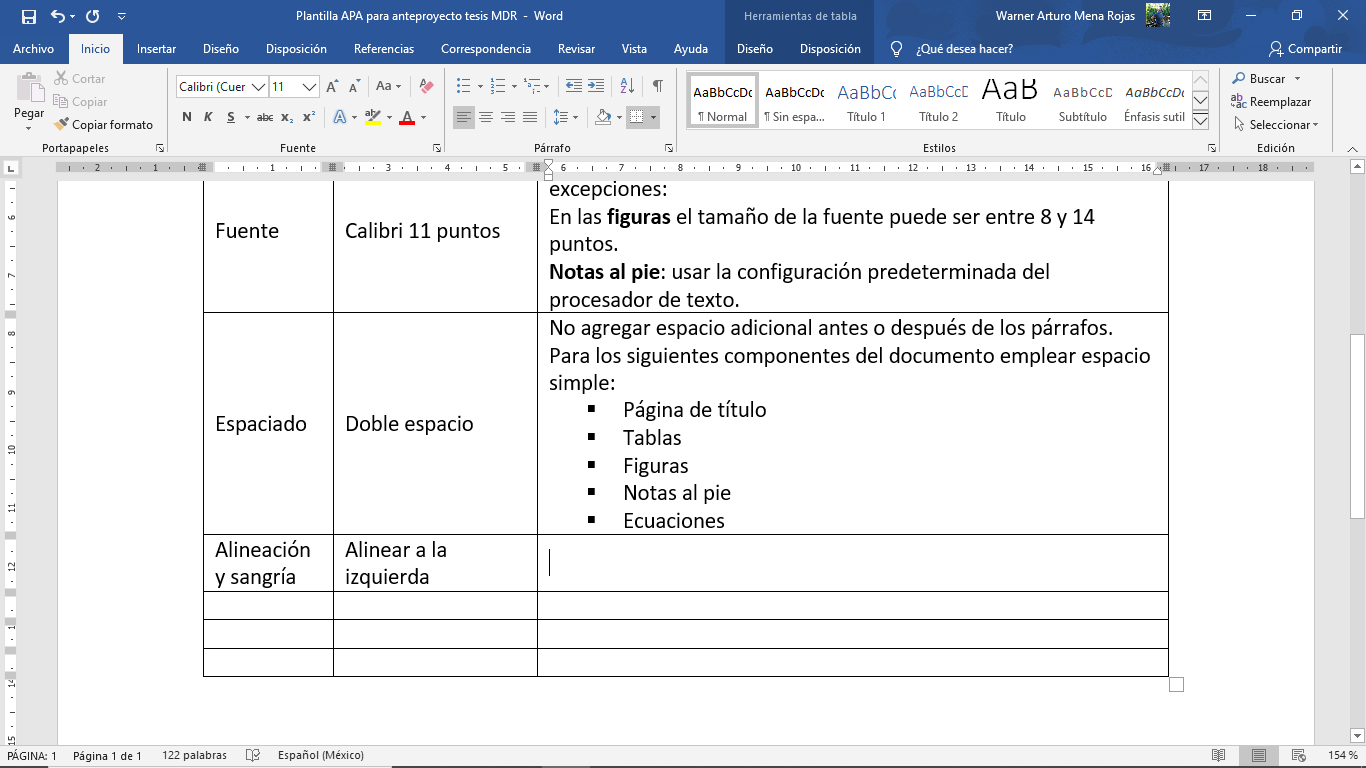 Sangría inicio de párrafo0.5 pulgadas (1,27 cm)Usar la barra de tabulación automática del teclado.Excepciones: texto de la página de portada, primera línea del resumen, comillas de bloque (citas), títulos, tablas, figuras, referencias y apéndices.Encabezado de páginaSolo poner el # de página.No incluir números de capítulo, logos ni texto adicional.Números de páginaParte superior derecha.Emplear la numeración automática del procesador de texto. Primeras páginas con números romanos* y a partir de la introducción números arábigos.TítulosDeben ser descriptivos y concisos.Se pueden usar hasta 5 niveles.Nivel 1: Centrado, Negrita, Título de encabezado del casoNivel 2: Alineación a la izquierda, Negrita, Título del encabezado del casoNivel 3: Alineación a la izquierda, Negrita cursiva, Título del encabezado del casoNivel 4: Sangría, Negrita, Título del encabezado del caso, Finalización con punto.Nivel 5: Sangría, Negrita cursiva, Título del encabezado del caso, Finalización con punto.